Додаток до рішення 45 сесії Менської міської ради  8 скликання 21 лютого 2024 року № 100Графічні матеріали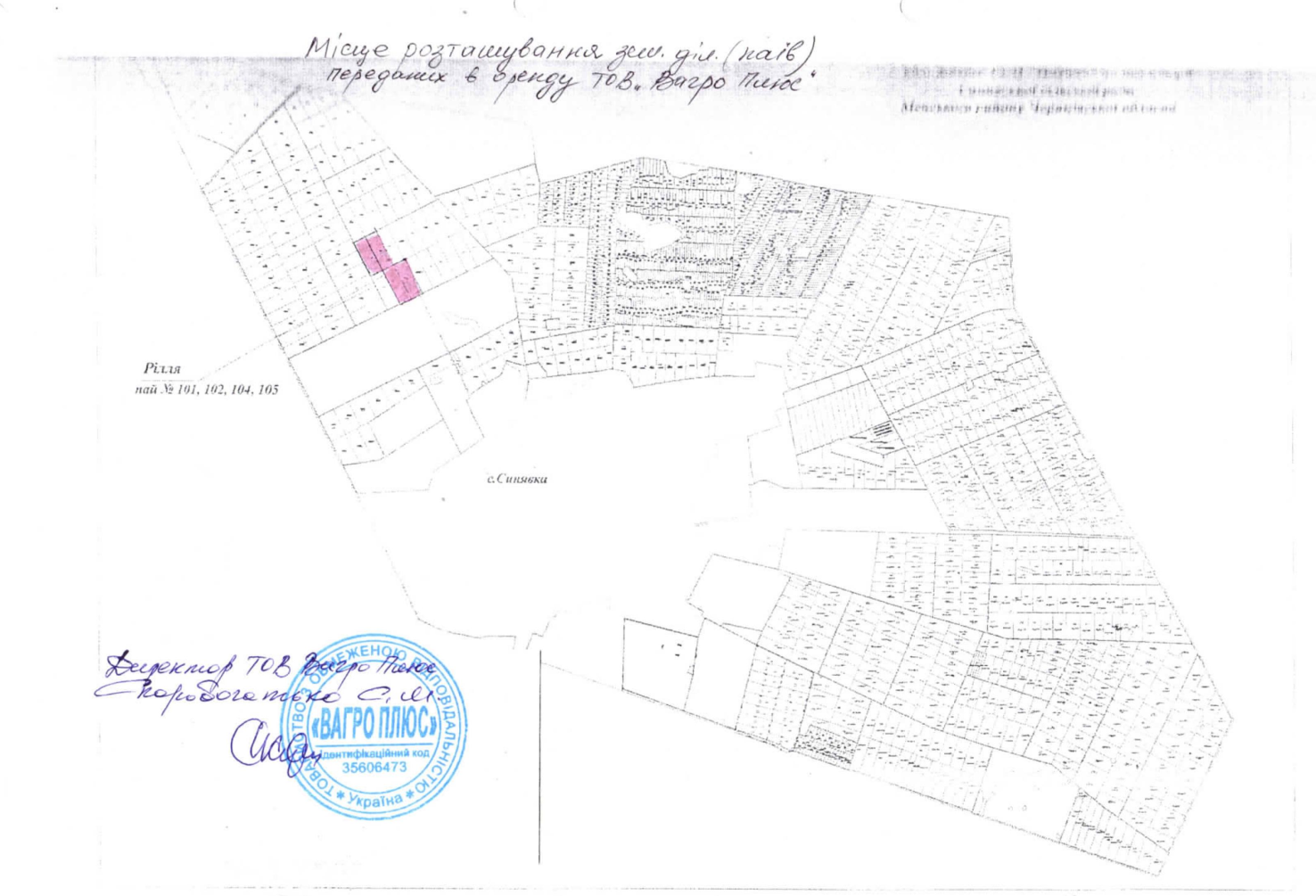 Начальник відділу земельних відносин, агропромислового комплексу та екології	                               Оксана СКИРТА